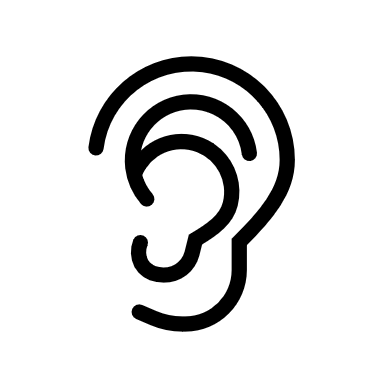 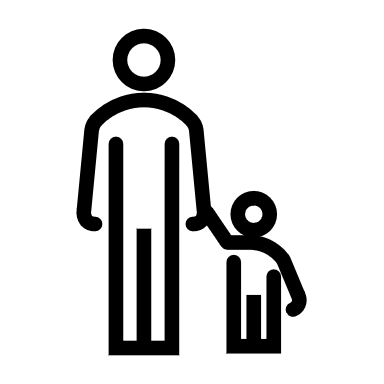 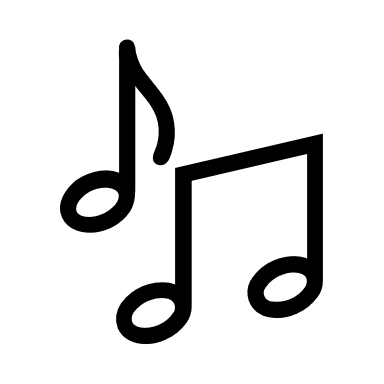 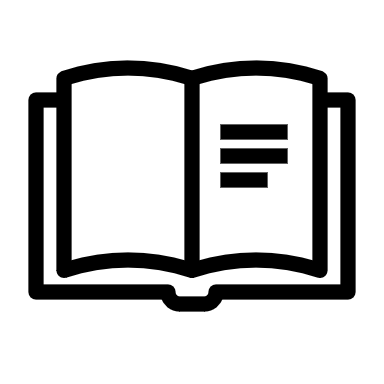 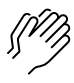 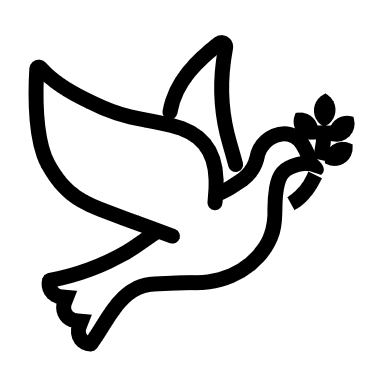 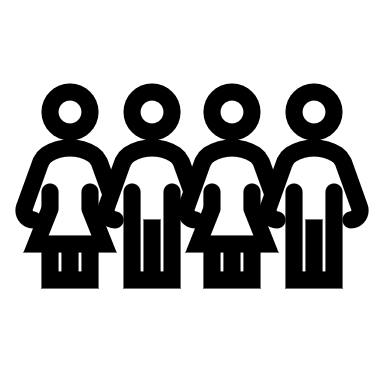 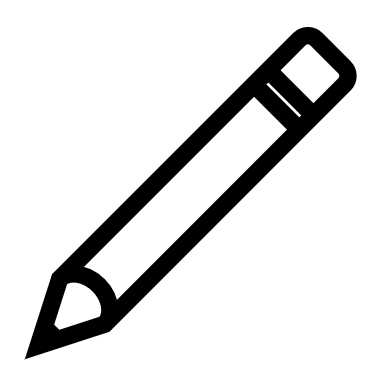 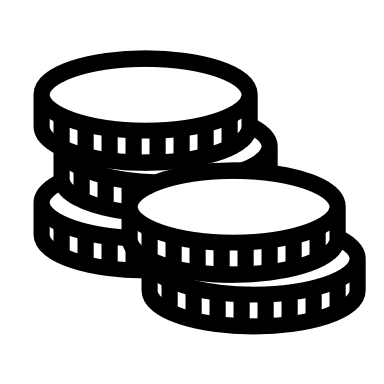 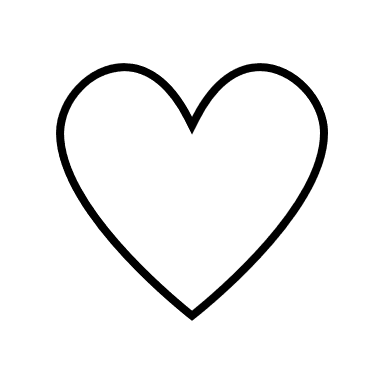 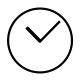 (Kids – use your worship packet and the tools listed at the end of the bulletin to do all these things.)Southminster Presbyterian Church 21st Sunday after Pentecost or the 84th Sunday of CovidOctober 17, 20219:30 a.m. Find the link for the service on one of these sites:1) our Facebook page: https://www.facebook.com/SouthminsterGlenEllyn/
2) our web site: https://www.southminsterpc.org/worship-videos
3) our YouTube channel:
https://www.youtube.com/channel/UCPgWICngOvkmR1OXgCG_wiA/videosIf the video feed is interrupted during the service, we will continue to record and then post the full video on Facebook and our web site as soon as possible.   1	Gathering Music:  	Spirit of God, Descend upon My Heart;  
                     	Take, O Take Me as I Am; Make Me a Servant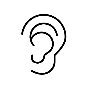 Our slideshow today is “Now Thank We All Our God: Things We Are Thankful For.”   2	Welcome, Announcements, Moment for Stewardship 3 	Lighting the Candles       	(Ephesians‬ 5:8-9‬ NRSV)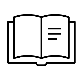 For once you were darkness, but now in the Lord you are light. Live as children 
of light— for the fruit of the light is found in all that is good and right and true. 4	Improvisational Prelude 	 5	Call to Worship  	   	 	Leader:	God of grace, you have given us minds to know you.	People:	You have given us hearts to love you.	All:	Fill us with your Spirit that we may celebrate your glory. 6	Hymn 452:   Open the Eyes of My Heart        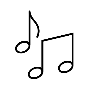 Open the eyes of my heart, Lord.
Open the eyes of my heart,
I want to see you;
I want to see you.To see you high and lifted up,
Shining in the light of your glory.
Pour out your power and love
As we sing “Holy, holy, holy.”Holy, holy, holy.
Holy, holy, holy.
Holy, holy, holy,
I want to see you.CCLI Song # 2298355Paul Baloche© 1997 Integrity's Hosanna! Music (Admin. by Integrity Music)For use solely with the SongSelect® Terms of Use. All rights reserved. www.ccli.comCCLI License # 21214429 7	Prayer of Confession: 		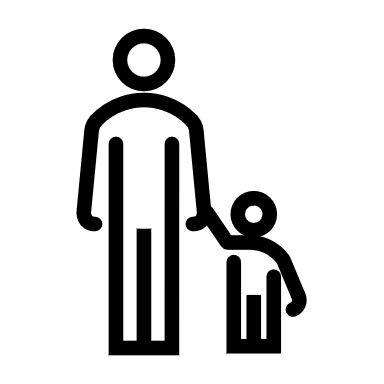 Loving and gracious God, you look deeper than what we can see. You see our hearts and thoughts. Teach us to go deeper when we deal with others so we can see beyond what we think we see and find the true treasure they are to you. Forgive our snap judgments and shallow assessments. Through your Holy Spirit, grant us an extra measure of understanding and love for others. We ask this in the name of Jesus Christ, who is Lord and savior. Amen.     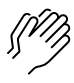        	(Time of silence for personal prayer and confession)    	 8	Declaration of the Grace of God/Assurance of Pardon    	(Psalm 103:8-12, edited)	Leader:	The Lord is merciful and gracious;
                                slow to anger and abounding in steadfast love.	People:	He does not deal with us according to our sins,
                                nor repay us according to our iniquities.	Leader:	As far as the east is from the west,
                               so far he removes our transgressions from us.	All:	In the name of Jesus Christ, we are forgiven! Alleluia! 9	Response 582:  	Glory to God, Whose Goodness Shines on Me Glory to God, whose goodness shines on me,And to the Son, whose grace has pardoned me,And to the Spirit, whose love has set me free.As it was in the beginning, is now and ever shall be. Amen.World without end, without end. Amen.World without end, without end. Amen.World without end, without end. Amen.As it was in the beginning, is now and ever shall be. Amen.Text Adapt. and Music ©2008 Paul M. Vasile
All rights reserved. Used by permission.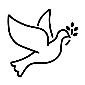 10	The Passing of the Peace                                11	Word with Children 		Andrea Schmidt 	For children worshiping in the sanctuary, please stay with your families during the Word
 	with Children. When our Covid rules change, we will welcome you back up front.12	Prayer for Illumination     13    Scripture Lessons: 1 Samuel 16:1-13                                          John 7:2414    Sermon:  	“Listening and Seeing” 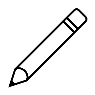 Children, as you listen to the sermon, you may want to choose an activity 
from the children’s packet that will help you think about what you hear in the sermon.15	Saying What We Believe/Affirmation of Faith  (unison)	  			 (2 Corinthians 5:16-18)From now on, therefore, we regard no one from a human point of view; even though we once knew Christ from a human point of view, we know him no longer in that way. So if anyone is in Christ, there is a new creation: everything old has passed away; see, everything has become new! All this is from God, who reconciled us to himself through Christ, and has given us the ministry of reconciliation[.] 16	Hymn 450:   Be Thou My Vision      (verses 1, 2)   Be thou my vision, O Lord of my heart;
Naught be all else to me, save that thou art;
Thou my best thought, by day or by night,
Waking or sleeping, thy presence my light.Be thou my wisdom, and thou my true Word;
I ever with thee and thou with me, Lord;
Thou my soul’s shelter, and thou my high tower;
Raise thou me heavenward, O Power of my power.   17	Prayers of the People and the Lord’s Prayer    		Leader:	Lord, in your mercy, 		People:	hear our prayers.   The Lord’s Prayer:Our Father who art in heaven, hallowed be thy name. Thy kingdom come, 
thy will be done, on earth as it is in heaven. Give us this day our daily bread; 
and forgive us our debts, as we forgive our debtors; and lead us not into
temptation, but deliver us from evil. For thine is the kingdom and the power 
and the glory, forever. Amen.Children, draw or write something you would like to say to God in prayer this morning. 
If you want to share it with the church, you may also leave a message 
on the church phone line.Offering of Ourselves and Our Gifts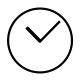 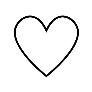 18	Offertory:            	Going to See the King                      	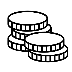 19	*Doxology 		Hymnal #606Praise God, from whom all blessings flow;Praise Him all creatures here below;Praise Him above, ye heavenly host;Praise Father, Son, and Holy Ghost. Amen.20	Prayer of Thanksgiving and Dedication  21	Hymn 451: 	Open My Eyes, That I May See    (verses 1, 2)Open my eyes that I may see glimpses of truth thou hast for me.
Place in my hands the wonderful key that shall unclasp and set me free.Silently now I wait for thee, ready, my God, thy will to see.
Open my eyes, illumine me, Spirit divine!Open my ears that I may hear voices of truth thou sendest clear.
And while the wave notes fall on my ear, everything false will disappear.Silently now I wait for thee, ready, my God, thy will to see.
Open my ears, illumine me, Spirit divine!22	Charge and Benediction                                              	Leader:	Now go and serve the Lord,
  	People: 	For we are blessed to be a blessing! 
                   All:    Alleluia! Amen!23	Postlude    Participants and Technical CrewRev. Wendy BodenLiturgists: Andrea Schmidt, Blair NelsonMusicians: Tom AndersonGreeter: Paul JeziorskiWorship Associate: David KozichTech support: Ron Birchall, Steve Henkels, Chris KozichFlowers today are given by Julie Storey, celebrating Dana and Eric’s birthdays. Flowers have also been given by a grateful congregation for devoted and faithful service during this challenging time by our beloved Pastor Wendy Boden, honoring her during Pastor Appreciation Week.Good Morning to our Children:To complete all the activities in this worship folder you will need:ears to heara mouth to sing  hands to foldeyes to read a brain to think  a worship kit including:something to color with – crayons, markers or colored pencilssomething to write with, like a pen or pencilsomething to write on, like a table or a clipboardscissors and tape  If you would like a worship kit for your child, please contact Pastor Wendy (wendy@southminsterpc.org) and one will come to you!A Guide to Our Worship SymbolsQuotations for our Worship Symbols Guide are taken from Our Order of Worship by Teresa Lockhart Stricklen, Associate for Worship, Presbyterian Church (USA), found at https://www.pcusa.org/site_media/media/uploads/theologyandworship/pdfs/order_of_worship_brochure_dec_2008.pdf. Edited.We listenWe pass the peaceWe read alongWe give our offering of time, talent and treasureWe standWe sing if we are at homeWe prayWe respondWe participate
 in the Word 
with Children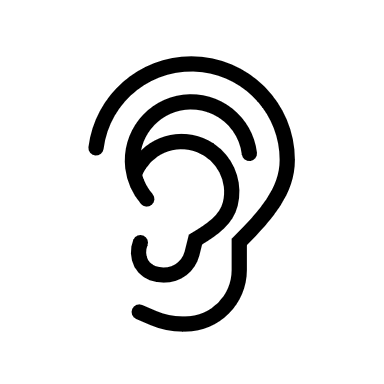 We listen: “Basically, the sermon is God’s dynamic, eternal Word spoken to us in such a way that we might hear what God has to say to us and be encouraged to follow the Lord 
in faith.  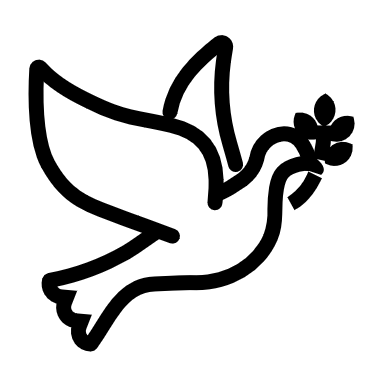 We pass the peace: “…We greet one another with the peace of Christ as common forgiven sinners. As we are forgiven, so we forgive. This is also a good time to reconcile with those family members who drove us crazy trying to get to church on time, church members with whom we have tensions, or people we're not so happy to see.”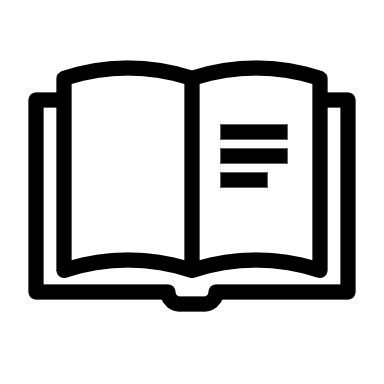 We read along: “God’s Word comes to us in many ways—through scripture, special music, sermons. Listen for God's eternal Word addressing you with good news about the Lord’s love for you and all people.”We give our offering of time, talent, and treasure: “This is the time when we give ourselves, all that we are, and all that we have, to God’s service. As a symbol of what is of value to us, we make an offering… to promote the gospel.”We stand: “We stand as a way of saying, “This is where I stand,” and as a way of standing in continuity with the people of God of ages past…”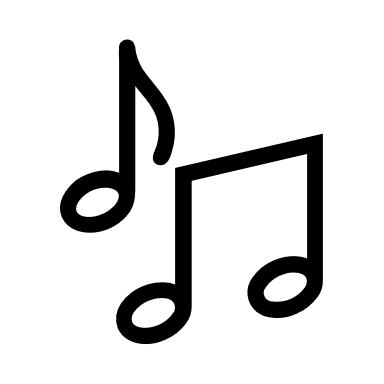 We sing: “…We sing praise with hearts and minds (even if that's a little out of tune), just enjoying God for who God is. As we open up the pathways of breath to sing praise, we make space for the Spirit breath to fill us.” Even if we simply listen and read the words, we are praising God.We pray: The first thing we do is pray—for our world, the church, other people, and ourselves. The prayer is our prayer as a church. One person may pray for us, but we are all praying together as one in our hearts, continuing Christ’s ministry of prayer for the world.”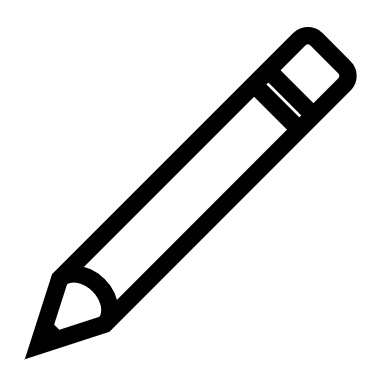 We respond: Responding by writing or drawing helps us remember what we are hearing and is a chance to express our beliefs.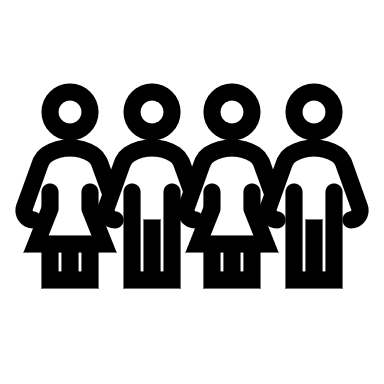 We participate in the Word with Children: It is called the Word WITH Children because the whole church is invited to listen with the fresh, faith-filled ears of children to the proclaimed message.